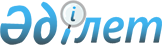 Жамбыл ауданы бойынша мектепке дейінгі тәрбие мен оқытуға мемлекеттік білім беру тапсырысын, жан басына шаққандағы қаржыландыру және ата-ананың ақы төлеу мөлшерін бекіту туралы
					
			Күшін жойған
			
			
		
					Алматы облысы Жамбыл ауданы әкімдігінің 2016 жылғы 05 сәуірдегі № 171 қаулысы. Алматы облысы Әділет департаментінде 2016 жылы 06 мамырда № 3821 болып тіркелді. Күші жойылды - Алматы облысы Жамбыл ауданы әкімдігінің 2017 жылғы 05 маусымдағы № 177 қаулысымен
      Ескерту. Күші жойылды – Алматы облысы Жамбыл ауданы әкімдігінің 05.06.2017 № 177 қаулысымен (алғашқы ресми жарияланған күнінен кейін күнтізбелік он күн өткен соң қолданысқа енгізіледі).

      "Білім туралы" 2007 жылғы 27 шілдедегі Қазақстан Республикасы Заңының 6-бабының 4-тармағының 8-1) тармақшасына сәйкес, Жамбыл ауданының әкімдігі ҚАУЛЫ ЕТЕДІ:

      1. Осы қаулының қосымшасына сәйкес мектепке дейінгі тәрбие мен оқытуға мемлекеттік білім беру тапсырысын, жан басына шаққандағы қаржыландыру мөлшері бекітілсін.

      2. Ата-ананың ақы төлеу мөлшері 9000 теңге мөлшерінде бекітілсін. 

      3. Жамбыл ауданы әкімдігінің 2015 жылғы 1 қазандағы "Жамбыл ауданы бойынша мектепке дейінгі тәрбие мен оқытуға мемлекеттік білім беру тапсырысын, жан басына шаққандағы қаржыландыру және ата-ананың ақы төлеу мөлшерін бекіту туралы" (нормативтік құқықтық актілердің мемлекеттік тіркеу Тізілімінде 2015 жылдың 5 қарашасында № 3528 тіркелген, аудандық "Атамекен" газетінде 2015 жылдың 27 қарашасында № 48 (5780), 2015 жылдың 1 желтоқсанында № 49 (5781) жарияланған) № 663 қаулысының күші жойылды деп танылсын.

      4. Аудан әкімі аппаратының басшысы Нурпеисов Абзал Еркиновичке осы қаулыны әділет органдарында мемлекеттік тіркелгеннен кейін ресми және мерзімді баспа басылымдарында, сондай-ақ Қазақстан Республикасының Үкіметі айқындаған интернет-ресурста және аудан әкімдігінің интернет-ресурсында жариялау жүктелсін.

      5. Осы қаулының орындалуын бақылау аудан әкімінің орынбасары Ермекбаева Гульнара Омирбековнаға жүктелсін.

      6. Осы қаулы әділет органдарында мемлекеттік тіркелген күннен бастап күшіне енеді және алғашқы ресми жарияланған күнінен кейін күнтізбелік он күн өткен соң қолданысқа енгізіледі. Мектепке дейінгі тәрбие мен оқытуға мемлекеттік білім беру тапсырысын, жан басына шаққандағы қаржыландыру мөлшері
					© 2012. Қазақстан Республикасы Әділет министрлігінің «Қазақстан Республикасының Заңнама және құқықтық ақпарат институты» ШЖҚ РМК
				
      Жамбыл ауданының әкімі

Ж. Далабаев
Жамбыл ауданы әкімдігінің 2016 жылғы "05" сәуірдегі "Жамбыл ауданы бойынша мектепке дейінгі тәрбие мен оқытуға мемлекеттік білім беру тапсырысын, жан басына шаққандағы қаржыландыру және ата-ананың ақы төлеу мөлшерін бекіту туралы" № 171 қаулысына қосымша
№
Мектепке дейінгі тәрбие мен оқыту ұйымдарының атауы
Мектепке дейінгі тәрбие мен оқыту ұйымдарындағы тәрбиеленушілердің саны
Мектепке дейінгі тәрбие мен оқыту ұйымдарындағы жан басына шаққандағы қаржыландыру мөлшері (теңге)
Республикалық бюджеттен қаржыландырылатын балабақшалар
Республикалық бюджеттен қаржыландырылатын балабақшалар
Республикалық бюджеттен қаржыландырылатын балабақшалар
Республикалық бюджеттен қаржыландырылатын балабақшалар
1
"Алматы облысы Жамбыл ауданының білім бөлімі" мемлекеттік мекемесінің "Балбөбек" бөбекжай-балабақшасы мемлекеттік коммуналдық қазыналық кәсіпорыны
140
23258
2
"Алматы облысы Жамбыл ауданының білім бөлімі" мемлекеттік мекемесінің "Күншуақ" балабақшасы мемлекеттік коммуналдық қазыналық кәсіпорыны
150
23013
3
"Алматы облысы Жамбыл ауданының білім бөлімі" мемлекеттік мекемесінің "Аққайың" балабақшасы мемлекеттік коммуналдық қазыналық кәсіпорын
50
16102
4
"Алматы облысы Жамбыл ауданының білім бөлімі" мемлекеттік мекемесінің "Жазира" бөбекжай-балабақшасы мемлекеттік коммуналдық қазыналық кәсіпорыны
50
18387
5
"Алматы облысы Жамбыл ауданының білім бөлімі" мемлекеттік мекемесінің "Қарлығаш" бөбекжай-балабақшасы мемлекеттік коммуналдық қазыналық кәсіпорыны
25
13143
6
"Алматы облысы Жамбыл ауданының білім бөлімі" мемлекеттік мекемесінің "Ақбота" бөбекжай-балабақшасы мемлекеттік коммуналдық қазыналық кәсіпорыны
75
23770
7
"Алматы облысы Жамбыл ауданының білім бөлімі" мемлекеттік мекемесінің "Балауса" бөбекжай-балабақшасы мемлекеттік коммуналдық қазыналық кәсіпорыны
75
21889
8
"Алматы облысы Жамбыл ауданының білім бөлімі" мемлекеттік мекемесінің "Балдырған бөбекжай-балабақшасы" мемлекеттік коммуналдық қазыналық кәсіпорын
50
29077
9
"Алматы облысы Жамбыл ауданының білім бөлімі" мемлекеттік мекемесінің "Бәйтерек" балабақшасы мемлекеттік коммуналдық қазыналық кәсіпорын
80
30017
10
"Алматы облысы Жамбыл ауданының білім бөлімі" мемлекеттік мекемесінің "Айгөлек" балабақшасы мемлекеттік коммуналдық қазыналық кәсіпорыны
280
21568
11
"Алматы облысы Жамбыл ауданының білім бөлімі" мемлекеттік мекемесінің "Құлыншақ бөбекжай-балабақшасы" мемлекеттік коммуналдық қазыналық кәсіпорын
50
28827
12
"Алматы облысы Жамбыл ауданының білім бөлімі" мемлекеттік мекемесінің "Бөбек" бөбекжай-балабақшасы мемлекеттік коммуналдық қазыналық кәсіпорыны
80
27039
13
Алматы облысы Жамбыл ауданының білім бөлімі" мемлекеттік мекемесінің Бұрған ауылындағы "Мектеп-балабақша" кешені мемлекеттік коммуналдық қазыналық кәсіпорын
50
21151
14
"Өркениет Балабақшасы" жауапкершілігі шектеулі серіктестігі
95
19000
15
"Ардана Балабақшасы" жауапкершілігі шектеулі серіктестігі 
50
19000
16
"Балдаурен" жауапкершілігі шектеулі серіктестігі 
250
19000
17
"Акниет Балабақшасы" жауапкершілігі шектеулі серіктестігі 
100
19000
18
"Осер 2013" жауапкершілігі шектеулі серіктестігі 
80
19000
19
"Ай-забек" жауапкершілігі шектеулі серіктестігі 
40
19000
20
"Гусейнова М." жеке кәсіпкер
50
19000
21
"ЖШС "Гулдер-ай" жауапкершілігі шектеулі серіктестігі 
50
19000
22
"Гүлдаурен" жеке кәсіпкер
40
19000
23
"Нұрлы-Жұлдыз" жауапкершілігі шектеулі серіктестігі 
90
19000
24
"Береке" жеке кәсіпкер
40
19000
25
"Аружан и А" жауапкершілігі шектеулі серіктестігі 
50
19000
26
"Ерке-Нұр-Ай" бөбекжай балабақшасы" жауапкершілігі шектеулі серіктестігі 
120
19000
27
"Айым" бөбекжай балабақшасы жауапкершілігі шектеулі серіктестігі 
50
19000
28
"Ақнұр жеке бала бақша-яслиі" жауапкершілігі шектеулі серіктестігі 
75
19000
29
"Хансултан" жеке кәсіпкер
75
19000
30
"Жақсылық балабақша" жеке кәсіпкер 
100
19000
31
"Болашақ 2015" балабақшасы" жауапкершілігі шектеулі серіктестігі 
100
19000
Жергілікті бюджеттен қаржыландырылатын балабақшалар
Жергілікті бюджеттен қаржыландырылатын балабақшалар
Жергілікті бюджеттен қаржыландырылатын балабақшалар
Жергілікті бюджеттен қаржыландырылатын балабақшалар
1
"Алматы облысы Жамбыл ауданының білім бөлімі" мемлекеттік мекемесінің "Аққайың" балабақшасы мемлекеттік коммуналдық қазыналық кәсіпорын
270
17101
2
"Алматы облысы Жамбыл ауданының білім бөлімі" мемлекеттік мекемесінің "Жазира" бөбекжай-балабақшасы мемлекеттік коммуналдық қазыналық кәсіпорыны
90
19355
3
"Алматы облысы Жамбыл ауданының білім бөлімі" мемлекеттік мекемесінің "Қарлығаш" бөбекжай-балабақшасы мемлекеттік коммуналдық қазыналық кәсіпорыны
50
20510
4
"Алматы облысы Жамбыл ауданының білім бөлімі" мемлекеттік мекемесінің "Ұлан" балабақшасы мемлекеттік коммуналдық қазыналық кәсіпорыны
120
16510
5
"Алматы облысы Жамбыл ауданының білім бөлімі" мемлекеттік мекемесінің "Айсұлтан-2015 бөбекжай-балабақшасы" мемлекеттік коммуналдық қазыналық кәсіпорыны
50
21172
6
"Турганбаев М. К." жеке кәсіпкер 
50
19000
7
"Сезім" жеке кәсіпкер 
50
19000
8
"Мамажанова" жеке кәсіпкер 
50
19000
9
"Ақмарал балабақшасы" жеке кәсіпкер 
50
19000
10
"МЕРЕЙ-2016" жауапкершілігі шектеулі серіктестігі 
100
19000
11
"Улпан" жеке кәсіпкер 
50
19000
12
"Алтын Сақа" жеке кәсіпкер 
50
19000
13
"Алтынай" жеке кәсіпкер 
50
19000
14
"Жанерке" жеке кәсіпкер 
50
19000
15
"Әдемі балапан" жауапкершілігі шектеулі серіктестігі 
60
19000
Республикалық бюджеттен қаржыландырылатын толық күн болу режиміндегі мектепке дейінгі шағын орталықтар
Республикалық бюджеттен қаржыландырылатын толық күн болу режиміндегі мектепке дейінгі шағын орталықтар
Республикалық бюджеттен қаржыландырылатын толық күн болу режиміндегі мектепке дейінгі шағын орталықтар
Республикалық бюджеттен қаржыландырылатын толық күн болу режиміндегі мектепке дейінгі шағын орталықтар
1
"Алматы облысы Жамбыл ауданының білім бөлімі" мемлекеттік мекемесінің "Абай атындағы гимназия мектебі мектепке дейінгі шағын орталығымен" коммуналдық мемлекеттік мекемесі
25
14986
2
"Алматы облысы Жамбыл ауданының білім бөлімі" мемлекеттік мекемесінің "Мыңбаев ауылындағы орта мектеп мектепке дейінгі шағын орталығымен" коммуналдық мемлекеттік мекемесі
25
13770
3
"Алматы облысы Жамбыл ауданының білім бөлімі" мемлекеттік мекемесінің "Тарғап ауылындағы орта мектеп мектепке дейінгі шағын орталығымен" коммуналдық мемлекеттік мекемесі
50
13807
4
"Алматы облысы Жамбыл ауданының білім бөлімі" мемлекеттік мекемесінің "Таңбалытас ауылындағы орта мектеп мектепке дейінгі шағын орталығымен" коммуналдық мемлекеттік мекемесі
25
14540
5
Алматы облысы Жамбыл ауданының білім бөлімі" мемлекеттік мекемесінің "Жамбыл атындағы орта мектеп мектепке дейінгі шағын орталығымен" коммуналдық мемлекеттік мекемесі
25
14780
6
"Алматы облысы Жамбыл ауданының білім бөлімі" мемлекеттік мекемесінің "Наурызбай батыр Құтпанбетұлы атындағы орта мектеп мектепке дейінгі шағын орталығымен" коммуналдық мемлекеттік мекемесі
25
14087
7
"Алматы облысы Жамбыл ауданының білім бөлімі" мемлекеттік мекемесінің "Мәтібұлақ ауылындағы орта мектеп мектепке дейінгі шағын орталығымен" коммуналдық мемлекеттік мекемесі
25
14770
8
"Алматы облысы Жамбыл ауданының білім бөлімі" мемлекеттік мекемесінің "Сұраншы батыр ауылындағы орта мектеп мектепке дейінгі шағын орталығымен" коммуналдық мемлекеттік мекемесі
25
14477
9
"Алматы облысы Жамбыл ауданының білім бөлімі" мемлекеттік мекемесінің "С. Бердіқұлов атындағы орта мектеп мектепке дейінгі шағын орталығымен" коммуналдық мемлекеттік мекемесі
25
14503
10
"Алматы облысы Жамбыл ауданының білім бөлімі" мемлекеттік мекемесінің "Тұрар Рысқұлов атындағы орта мектебі мектепке дейінгі шағын орталығы және мектеп жанындағы интернатымен" коммуналдық мемлекеттік мекемесі
75
18517
11
"Алматы облысы Жамбыл ауданының білім бөлімі" мемлекеттік мекемесінің "Оспанхан Әубәкіров атындағы орта мектеп Бұлақ бастауыш мектебімен мектепке дейінгі шағын орталығымен" коммуналдық мемлекеттік мекемесі
50
15127
12
"Алматы облысы Жамбыл ауданының білім бөлімі" мемлекеттік мекемесінің "Үңгіртас орта мектебі мектепке дейінгі шағын орталығымен" коммуналдық мемлекеттік мекемесі
25
13900
13
"Алматы облысы Жамбыл ауданының білім бөлімі" мемлекеттік мекемесінің "Сарыбастау ауылындағы орта мектеп мектепке дейінгі шағын орталығымен" коммуналдық мемлекеттік мекемесі
50
14612
14
"Алматы облысы Жамбыл ауданының білім бөлімі" мемлекеттік мекемесінің "Қарасай негізгі орта мектебі мектепке дейінгі шағын орталығымен" коммуналдық мемлекеттік мекемесі
25
13900
15
"Алматы облысы Жамбыл ауданының білім бөлімі" мемлекеттік мекемесінің "Телтай Сәрсенбеков атындағы орта мектебі мектепке дейінгі шағын орталығымен" коммуналдық мемлекеттік мекемесі
50
14508
16
"Алматы облысы Жамбыл ауданының білім бөлімі" мемлекеттік мекемесінің "Қастек орта мектебі мектепке дейінгі шағын орталығымен" коммуналдық мемлекеттік мекемесі
25
15053
17
"Алматы облысы Жамбыл ауданының білім бөлімі" мемлекеттік мекемесінің "Жайсан орта мектебі мектепке дейінгі шағын орталығымен" коммуналдық мемлекеттік мекемесі
25
14283
18
"Алматы облысы Жамбыл ауданының білім бөлімі" мемлекеттік мекемесінің "Айдарлы орта мектебі мектепке дейінгі шағын орталығымен" коммуналдық мемлекеттік мекемесі
25
13983
19
"Алматы облысы Жамбыл ауданының білім бөлімі" мемлекеттік мекемесінің "Бозой негізгі орта мектебі мектепке дейінгі шағын орталығымен" коммуналдық мемлекеттік мекемесі
25
13860
20
"Алматы облысы Жамбыл ауданының білім бөлімі" мемлекеттік мекемесінің "Сұңқар орта мектебі мектепке дейінгі шағын орталығымен" коммуналдық мемлекеттік мекемесі
25
14240
21
"Алматы облысы Жамбыл ауданының білім бөлімі" мемлекеттік мекемесінің "Қарасу орта мектебі мектепке дейінгі шағын орталығымен" коммуналдық мемлекеттік мекемесі
50
15070
Республикалық бюджеттен қаржыландырылатын жарты күн болу режиміндегі мектепке дейінгі шағын орталықтар
Республикалық бюджеттен қаржыландырылатын жарты күн болу режиміндегі мектепке дейінгі шағын орталықтар
Республикалық бюджеттен қаржыландырылатын жарты күн болу режиміндегі мектепке дейінгі шағын орталықтар
Республикалық бюджеттен қаржыландырылатын жарты күн болу режиміндегі мектепке дейінгі шағын орталықтар
1
"Алматы облысы Жамбыл ауданының білім бөлімі" мемлекеттік мекемесінің "Ш. Уәлиханов атындағы орта мектеп мектепке дейінгі шағын орталығымен" коммуналдық мемлекеттік мекемесі
50
1880
2
"Алматы облысы Жамбыл ауданының білім бөлімі" мемлекеттік мекемесінің "Ақтерек ауылындағы орта мектеп мектепке дейінгі шағын орталығы және Жаманты бастауыш мектебімен" коммуналдық мемлекеттік мекемесі
25
1887
3
"Алматы облысы Жамбыл ауданының білім бөлімі" мемлекеттік мекемесінің "Сұраншы батыр ауылындағы орта мектеп мектепке дейінгі шағын орталығымен" коммуналдық мемлекеттік мекемесі
25
2613
4
"Алматы облысы Жамбыл ауданының білім бөлімі" мемлекеттік мекемесінің "Үңгіртас орта мектебі мектепке дейінгі шағын орталығымен" коммуналдық мемлекеттік мекемесі
25
2250
5
"Алматы облысы Жамбыл ауданының білім бөлімі" мемлекеттік мекемесінің "Қазыбек бек бекетіндегі орта мектеп мектепке дейінгі шағын орталығымен" коммуналдық мемлекеттік мекемесі
25
2090
6
"Алматы облысы Жамбыл ауданының білім бөлімі" мемлекеттік мекемесінің "Жайсан орта мектебі мектепке дейінгі шағын орталығымен" коммуналдық мемлекеттік мекемесі
25
1917
7
"Алматы облысы Жамбыл ауданының білім бөлімі" мемлекеттік мекемесінің "Мәтібұлақ ауылындағы орта мектеп мектепке дейінгі шағын орталығымен" коммуналдық мемлекеттік мекемесі
25
1407